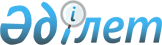 Вопросы создания государственного учреждения "Республиканская школа "Жас улан" имени генерала Нурмагамбетова С.К."Постановление Правительства Республики Казахстан от 27 марта 1999 года № 309
      В целях дальнейшего развития системы военного образования Правительство Республики Казахстан постановляет: 
      1. Принять предложение акима Акмолинской области, Министерства здравоохранения, образования и спорта Республики Казахстан о ликвидации Акмолинского технического лицея № 1. 
      2. Создать государственное учреждение "Республиканская школа "Жас улан" имени генерала Нурмагамбетова С.К." (далее - Школа "Жас улан"), как среднее учебное заведение для углубленного изучения государственного и иностранных языков, военных дисциплин, а также усиленной физической подготовки. 
      3. Акиму Акмолинской области в срок до 1 июня 1999 года совместно с Комитетом государственного имущества и приватизации Министерства финансов Республики Казахстан передать Школе "Жас улан" на праве оперативного управления здания, сооружения и объекты, кроме оборудования и учебно-материальной базы, ликвидируемого Акмолинского технического лицея № 1. 
      4. Министерству обороны Республики Казахстан в установленном законодательством порядке: 
      1) в месячный срок разработать и представить на утверждение в Правительство Республики Казахстан Положение о Школе "Жас улан"; 
      2) утвердить структуру Школы "Жас улан"; 
      3) совместно с Министерством здравоохранения, образования и спорта Республики Казахстан разработать и утвердить учебные планы и программы обучения; 
      4) обеспечить Школу "Жас улан" учебным вооружением, техникой и иным военно-техническим имуществом, а также разработать нормы снабжения для воспитанников Школы "Жас улан", обеспечить их всеми видами довольствия; 
      5) подготовить и представить в Министерство финансов Республики Казахстан смету расходов на обустройство (строительство объектов), оборудование, оснащение и содержание Школы "Жас улан"; 
      6) исключен постановлением Правительства РК от 11.09.2015 № 777 (вводится в действие по истечении десяти календарных дней после дня его первого официального опубликования).
      Сноска. Пункт 4 с изменениями, внесенным постановлениями Правительства РК от 12.11.2010 № 1200 (вводится в действие с 01.01.2011); от 11.09.2015 № 777 (вводится в действие по истечении десяти календарных дней после дня его первого официального опубликования).


       5. Министерству здравоохранения, образования и спорта Республики Казахстан в установленном законодательством порядке: 
      1) в срок до 1 июня 1999 года совместно с акимом Акмолинской области провести распределение и перевод для дальнейшего обучения в других учебных заведениях учащихся Акмолинского технического лицея № 1; 
      2) обеспечить Школу "Жас улан" необходимой учебно-методической и художественной литературой; 
      3) оказать содействие в обеспечении Школы "Жас улан" классно- лабораторной базой, спортивным инвентарем, тренажерами, а также другим оборудованием; 
      4) определить порядок и организацию медицинского обеспечения воспитанников Школы "Жас улан" в государственных лечебно-профилактических учреждениях Республики Казахстан. 
      6. Министерству финансов Республики Казахстан в установленном законодательством порядке обеспечить финансирование Школы "Жас улан" из денежных средств, выделяемых в соответствии с постановлением Правительства Республики Казахстан от 24 февраля 1999 года № 161 "О развитии города Астаны в 1999 году" и согласно сметы расходов на его содержание. 
      7. Акиму Акмолинской области в установленном законодательством порядке: 
      1) совместно с Комитетом государственного имущества и приватизации Министерства финансов Республики Казахстан передать Школе "Жас улан" на праве оперативного управления оздоровительно-трудовой лагерь "Буревестник" и прилегающий к его территории земельный участок в размере 10 гектаров (Целиноградский район); 
      2) по согласованию с акимом города Астаны предусмотреть выделение жилищного фонда для лиц, проживающих в общежитии Акмолинского технического лицея № 1 или перевести их в другие общежития, освободив его до 15 июля 1999 года. 
      8. Акиму города Астаны в установленном законодательством порядке: 
      1) совместно с Комитетом государственного имущества и приватизации Министерства финансов Республики Казахстан передать Школе "Жас улан" на праве оперативного управления здания, сооружения и материально-техническую базу детского сада № 72; 
      2) до 1 мая 1999 года перевести начальные классы средней школы № 23, размещенные в детском саде № 72, в другое помещение; 
      3) выделить земельные участки в районе расположения Школы "Жас улан" для размещения его объектов; 
      4) организовать шефскую работу в целях обеспечения деятельности Школы "Жас улан". 
      9. Настоящее постановление вступает в силу по истечении 10 дней после опубликования. 
      Премьер-Министр
      Республики Казахстан
					© 2012. РГП на ПХВ «Институт законодательства и правовой информации Республики Казахстан» Министерства юстиции Республики Казахстан
				